МИНИСТЕРСТВО НАУКИ И ВЫСШЕГО ОБРАЗОВАНИЯ РОССИЙСКОЙ ФЕДЕРАЦИИфедеральное государственное бюджетное образовательное учреждение высшего образования«КУЗБАССКИЙ ГОСУДАРСТВЕННЫЙ ТЕХНИЧЕСКИЙ УНИВЕРСИТЕТ ИМЕНИ Т.Ф.ГОРБАЧЕВА»Филиал КузГТУ в г. Белово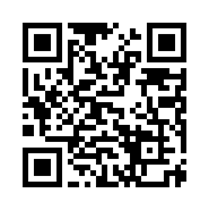 УТВЕРЖДАЮЗаместитель директора по учебной работе, совмещающая должность директора филиала Долганова Ж.А.«16» апреля 2024 г.Рабочая программа дисциплиныСтационарные установки Направление подготовки 20.03.01 «Техносферная безопасность»Профиль 01 «Безопасность технологических процессов и производств»Присваиваемая квалификация«Бакалавр» Форма обученияочно-заочнаягод набора 2024Белово 2024Рабочую программу составил: к.т.н., доцент Ещеркин П.В.Рабочая программа обсуждена на заседании кафедры «Горного дела и техносферной безопасности»Протокол № 9 от «13» апреля 2024 г.Заведующий кафедрой: Белов В.Ф.Согласовано учебно-методической комиссией по специальности 20.03.01 «Техносферная безопасность» Протокол № 8 от «16» апреля 2024 г.Председатель комиссии: Аксененко В.В.1. Перечень планируемых результатов обучения по дисциплине "Стационарные установки", соотнесенных с планируемыми результатами освоения образовательной программыОсвоение дисциплины направлено на формирование: профессиональных компетенций:ПК-10 – владеть способностью и готовностью применять знания основ технологических процессов, работы машин, устройств и оборудования, применяемого сырья и материалов с учетом специфики деятельности работодателя. Результаты обучения по дисциплине определяются индикаторами достижения компетенцийИндикатор(ы) достижения:Знает устройство и принцип действия стационарных установок.Производит перерасчет параметров стационарных машин под заданные условия.Результаты обучения по дисциплине:Знать: устройство и принцип действия стационарных машин (водоотливных установок, вентиляторных установок, подъемных установок, компрессорных установок); характеристику турбомашин (насосов, вентиляторов) и внешних сетей, представлен-графически.Уметь: производить выбор стационарных машин и пересчет их параметров для конкретных условий; графически определять рабочие режимы вентиляторных и водоотливных установок; проектировать водоотливные (вентиляторные, подъемные, компрессорные) установки и производить выбор насосов (вентиляторов, подъемных машин, компрессоров) для конкретных условий; графически определять рабочие режимы водоотливных (вентиляторных) установок в случае отдельной или совместной их работы.Владеть: методикой проектирования стационарных (водоотливных, вентиляторных, подъемных, компрессорных) установок с учетом требований правил безопасности (ПБ) и правил технической эксплуатации (ПТЭ); методикой графического определения рабочих режимов вентиляторных и водоотливных установок; методикой пересчета параметров турбомашин на новые.Место дисциплины "Стационарные установки" в структуре ОПОП бакалавриатаДля освоения дисциплины необходимы знания умения, навыки и (или) опыт профессиональной деятельности, полученные в рамках изучения следующих дисциплин: «Начертательная геометрия», «Инженерная графика». Дисциплина входит в Блок 1 «Дисциплины (модули)» ОПОП.Цель дисциплины - получение обучающимися знаний, умений, навыков и (или) опыта профессиональной деятельности, необходимых для формирования компетенций, указанных в пункте 1.Объем дисциплины "Стационарные установки" в зачетных единицах с указанием количества академических часов, выделенных на контактную работу обучающихся с преподавателем (по видам занятий) и на самостоятельную работу обучающихсяОбщая трудоемкость дисциплины "Стационарные установки" составляет 3 зачетных единицы, 108 часов.Содержание дисциплины "Стационарные установки", структурированное по разделам (темам)Лекционные занятия4.2. Практические (семинарские) занятия4.3. Самостоятельная работа студента и перечень учебно-методического обеспечения для самостоятельной работы обучающихся по дисциплине5. Фонд оценочных средств для проведения промежуточной аттестации обучающихся по дисциплине "Стационарные установки",  структурированное по разделам (темам)5.1. Паспорт фонда оценочных средств5.2. Типовые контрольные задания или иные материалыТекущий контроль успеваемости и промежуточная аттестация обучающихся могут проводиться как при непосредственном взаимодействии педагогического работника с обучающимися, так и с использованием ресурсов ЭИОС филиала КузГТУ, в том числе синхронного и  (или) асинхронного взаимодействия посредством сети «Интернет».5.2.1.Оценочные средства при текущем контролеОценочными средствами для текущего контроля являются опрос по  контрольным вопросам, решение ситуационных задач, представление отчета и защита практических работ, выполнение  расчетов к практическим работам.Текущий контроль по дисциплине будет заключаться в опросе обучающихся по контрольным вопросам.  Пример формулирования вопросов:Перечислить виды стационарных машин.Привести основные параметры стационарных машин.Начертить план скоростей для центробежной или осевой машины.Показать, как производится определение теоретической производительности для центробежной или осевой машины.При проведении текущего контроля обучающимся будет задано два вопроса, на которые они должны дать ответы. Критерии оценивания:100 баллов – при правильном и полном ответе на два вопроса;75…99 баллов – при правильном и полном ответе на один из вопросов и правильном, но не полном ответе на другой из вопросов;50…74 баллов – при правильном и неполном ответе на два вопроса или правильном и полном ответе только на один из вопросов;25…49 баллов – при правильном и неполном ответе только на один из вопросов; 0…24 баллов – при отсутствии правильных ответов на вопросы.Текущий контроль будет заключаться в подготовке и представлении отчетов по практическим работам. Отчет должен включать следующие элементы:1. при изучении конструкции (практические работы ПР№1, ПР№3, ПР№5)название работы;цель;классификацию машин;пример обозначения машин.При защите практических работ обучающимся будет задано два вопроса, на которые они должны дать ответы. Например, для практической работы ПР №1:Назначение и устройство гидропяты в центробежном насосе типа ЦНС.Пояснить по какой причине на заднем диске рабочего колеса центробежного насоса типа К выполнены отверстия.С какой целью в корпусе насоса типа ЦНС выполнен диагональный канал.Как производится проверка правильности установки ротора насоса до работы насоса и по прошествии некоторого времени.Например,  для практической работы ПР №3:Привести схему подключения микроманометра для измерения статического, динамического и полного давлений.Пояснить назначение диффузора.Как определить производительность вентилятора.Построить характеристику сети при определенном положении шибера.Критерии оценивания при подготовке, представлении и защите отчетов по практическим работам:в отчете содержатся все требуемые элементы, и произведены ответы на два вопроса – 65…100 баллов;в отчете содержатся все требуемые элементы, однако или произведены ответы на два вопроса, или представлены не все требуемые элементы или отчет не представлен – 0…64 баллов.Текущий контроль будет заключаться в выполнении двух расчетов стационарной машины. В практической работе ПР №2 должны быть представлены следующие элементы:название работы;цель;расчет и выбор насоса;выбор коллектора;расчет трубопроводов;параметры рабочего режима;продолжительность работы установки;- экономические показатели.В практической работе ПР №4 должны быть представлены следующие элементы:название работы;цель;определение параметров работы вентиляторной установки;выбор типоразмера вентилятора;характеристика вентиляционной сети;параметры рабочих режимов;реверсирование вентиляционной струи;выбор двигателя;- расход электроэнергии.Критерии оценивания при подготовке, представлении отчетов по практическим работам, содержащим расчет:в отчете содержатся все требуемые элементы – 65…100 баллов;в отчете представлены не все требуемые элементы или отчет не представлен – 0…64 баллов.5.2.2. Оценочные средства при промежуточной аттестацииФормой промежуточной аттестации является экзамен, в процессе которого определяется сформированность обозначенных в рабочей программе компетенций. Инструментом измерения сформированности  компетенций являются ответы на контрольные вопросы, отчет и защита практических работ, решение ситуационных задач, выполнение практических работ, содержащих расчет.До экзамена допускаются все обучающиеся, выполнившие все требования текущего контроля.На экзамене обучающиеся получают экзаменационный билет, включающий два вопроса.Промежуточная аттестация осуществляется по оценке уровня освоения и реализации компетенции ПК-10.Критерии оценивания90…100 баллов – при правильном и полном ответе на два вопроса;75…89 баллов – при правильном и полном ответе на один из вопросов и правильном, но не полном ответе на другой из вопросов;60…74 баллов – при правильном и неполном ответе на два вопроса или правильном и полном ответе только на один из вопросов;0…59 баллов – при отсутствии правильных ответов на вопросы.Примеры экзаменационных вопросов:Классификация стационарных машин .Основные параметры стационарных машин.Принцип действия и основные элементы центробежной турбомашины.Принцип действия и основные элементы осевой турбомашины.Кинематика потока в рабочем колесе центробежной турбомашины.Кинематика потока в рабочем колесе осевой турбомашины.Теоретическая производительность центробежной турбомашины.Теоретическая производительность осевой турбомашины.Теоретический напор центробежной и осевой турбомашин.Теоретическая характеристика турбомашины.5.2.3. Методические материалы, определяющие процедуры оценивания знаний, умений, навыков и (или) опыта деятельности, характеризующие этапы формирования компетенцийПри проведении текущего контроля по всем разделам  в конце занятия обучающиеся убирают все личные вещи с учебной мебели, достают листок чистой бумаги и ручку. На листке бумаги записываются Фамилия, Имя, Отчество, номер группы и дата проведения опроса. Далее преподаватель задает два вопроса, которые могут быть, как записаны на листке бумаги, так и нет. В течение пяти минут обучающиеся должны дать ответы на заданные вопросы, при этом использовать любую печатную и рукописную продукцию, а также любые технические средства не допускается. По истечении указанного времени листы с ответами сдаются преподавателю на проверку. Результаты оценивания ответов на вопросы доводятся до сведения обучающихся не позднее трех учебных дней после даты проведения опроса.Если обучающийся воспользовался любой печатной или рукописной продукцией, а также любыми техническими средствами, то его ответы на вопросы не принимаются и ему выставляется 0 баллов.При проведении текущего контроля по разделам 3-6 на практическом занятии обучающиеся представляют отчет по практической работе преподавателю. Преподаватель анализирует содержащиеся в отчете элементы и представленные графики, после чего выдает вопросы на защиту и после получения ответов на поставленные вопросы оценивает достигнутый результат.При проведении текущего контроля по разделу 3, 4 на практическом занятии  ПР№2, ПР№4 обучающиеся представляют расчеты преподавателю. Преподаватель анализирует содержащиеся в расчете элементы и представленные графики, после чего оценивает достигнутый результат.При проведении промежуточной аттестации в период сессии согласно расписанию экзамена обучающиеся отвечают на два вопроса из экзаменационного билета. Преподаватель анализирует содержащиеся в ответе элементы, после чего оценивает достигнутый результат.6. Перечень основной и дополнительной учебной литературы, необходимой для освоения дисциплины "Стационарные установки"6.1. Основная литератураГришко, А. П. Стационарные машины и установки : учебное пособие / А. П. Гришко, В. И. Шелоганов. — Москва : Горная книга, 2007. — 328 с. — ISBN 978-5-7418-0468-1. — Текст : электронный // Лань : электронно-библиотечная система. — URL: https://e.lanbook.com/book/3447 (дата обращения: 28.03.2024). — Режим доступа: для авториз. пользователей. - Текст: электронный + непосредственный.Ерофеева, , Н. В. Стационарные установки. Водоотливные и вентиляторные установки : учебное пособие : по дисциплинам "Стационарные машины", "Стационарные установки", "Стационарные установки и транспорт" для специальности 21.05.04 "Горное дело" и направления 20.03.01 "Техносферная безопасност / Н. В. Ерофеева ; Министерство науки и высшего образования Российской Федерации, Кузбасский государственный технический университет им. Т. Ф. Горбачева. – Кемерово : КузГТУ, 2021. – 182 с. – URL: http://library.kuzstu.ru/meto.php?n=91836&type=utchposob:common. – Текст : электронный.6.2. Дополнительная литератураНазаревич, В. В. Сборник задач по стационарным машинам и установкам : [для студентов специальности 130400.65, специализации 130409.65 "Горные машины и оборудование"] / В. В. Назаревич, А. П. Абрамов ; Кузбас. гос. техн. ун-т им. Т. Ф. Горбачева, Каф. теплоэнергетики. – Кемерово : КузГТУ, 2014. – 144 с. – URL: http://library.kuzstu.ru/meto.php?n=90178&type=utchposob:common. – Текст : электронный.Абрамов, А. П. Стационарные машины. Проектирование водоотливных установок : учебное пособие / А. П. Абрамов ; Кузбасский государственный технический университет им. Т. Ф. Горбачева, Кафедра горных машин и комплексов. – Кемерово : КузГТУ, 2012. – 1 электрон. опт. диск (CD-ROM). – URL: http://library.kuzstu.ru/meto.php?n=90700&type=utchposob:common. – Текст : электронный.Щербаков, Ю. С. Расчет и выбор шахтной подъемной установки [Электронный ресурс] : учебное пособие к курсовому проектированию по дисциплине «Шахтные подъемные установки» для студентов специальности 130400.65 «Горное дело», специализации 130405.65 «Шахтное и подземное строительство»; 130409.65 «Горные машины и оборудование», 130412.65 «Технологическая безопасность и горноспасательное дело»; направления подготовки 280700.62 «Техносферная безопасность», профиль 280702.62 «Безопасность технологических процессов и производств» всех форм обучения / Ю. С. Щербаков, Д. М. Кобылянский ; ФГБОУ ВПО «Кузбас. гос. техн. ун-т им. Т. Ф. Горбачева», Каф.стационар. и трансп. машин. – Кемерово : Издательство КузГТУ, 2013. – 128 с.1 электрон.опт. диск (CD-ROM) – Доступна электронная версия: http://library.kuzstu.ru/meto.php?n=91096&type=utchposob:common Щербаков, Ю. С. Расчет шахтной вентиляторной установки [Текст] : учебное пособие для студентов вузов, обучающихся по специальности 21.05.04 "Горное дело" и направлению подготовки бакалавров 20.03.01 "Техносферная безопасность" / Ю. С. Щербаков, Н. В. Ерофеева ; ФГБОУ ВО "Кузбас. гос. техн. ун-т им. Т. Ф. Горбачева", Каф.горн. машин и комплексов. – Кемерово : Издательство КузГТУ, 2017. – 206 с. – Доступна электронная версия: http://library.kuzstu.ru/meto.php?n=91521&type=utchposob:common. – Текст: электронный.6.3. Методическая литератураСтационарные установки: Методические указания по выполнению самостоятельных работ для обучающихся направления 20.03.01 «Техносферная безопасность» профиль 01 «Безопасность технологических процессов и производств» всех форм обучения / сост. В.Ф. Белов; филиал КузГТУ в г. Белово, Кафедра специальных дисциплин. – Белово, 2021. – 13 с. Доступна электронная версия: https://eos.belovokyzgty.ru/course/view.php?id=15Стационарные установки: Методические указания по выполнению практических работ для обучающихся направления 20.03.01 «Техносферная безопасность» профиль 01 «Безопасность технологических процессов и производств» всех форм обучения / сост. П.В. Ещеркин; филиал КузГТУ в г. Белово, Кафедра специальных дисциплин. – Белово, 2021. – 65 с. Доступна электронная версия: https://eos.belovokyzgty.ru/course/view.php?id=156.4. Профессиональные базы данных и информационные справочные системыЭлектронная библиотека КузГТУ https://elib.kuzstu.ru/Электронная библиотечная система «Лань» http://e.lanbook.comЭлектронная библиотечная система «Юрайт» https://urait.ru/Информационно-справочная система «Технорматив»: https://www.technormativ.ru/6.5. Периодические изданияВестник Кузбасского государственного технического университета: научно-технический журнал (электронный) https://vestnik.kuzstu.ru/Горное оборудование и электромеханика: научно-практический журнал (электронный) https://gormash.kuzstu.ru/Горная промышленность: научно-технический и производственный журнал (печатный/электронный) https://mining-media.ru/ru/https://mining-media.ru/ru/Горный журнал: научно-технический и производственный журнал (печатный/электронный) https://www.rudmet.ru/catalog/journals/1/7. Перечень ресурсов информационно-телекоммуникационной сети «Интернет»Официальный сайт Кузбасского государственного технического университета имени Т.Ф. Горбачева. Режим доступа: https://kuzstu.ru/.Официальный сайт филиала КузГТУ в г. Белово. Режим доступа:  http://belovokyzgty.ru/.Электронная информационно-образовательная среда филиала КузГТУ в г. Белово.  Режим доступа:  http://eоs.belovokyzgty.ru/Научная электронная библиотека eLIBRARY.RU https://elibrary.ru/defaultx.asp? Методические указания для обучающихся по освоению дисциплины "Стационарные установки"Основной учебной работой обучающегося является самостоятельная работа в течение всего срока обучения. Начинать изучение дисциплины необходимо с ознакомления с знаниями, умениями, навыками и (или) опыта деятельности, приобретаемыми в процессе изучения дисциплины (модуля). Далее необходимо проработать конспекты лекций и, в случае необходимости, рассмотреть отдельные вопросы по предложенным источникам литературы. Все неясные вопросы по дисциплине обучающийся может разрешить на консультациях, проводимых по расписанию. Параллельно следует приступить к выполнению практических работ после того, как содержание отчетов и последовательность их выполнения будут рассмотрены в рамках практических занятий. Перед промежуточной аттестацией обучающийся должен сопоставить приобретенные знания, умения, навыки и (или) опыт деятельности с заявленными и, в случае необходимости, еще раз изучить литературные источники и (или) обратиться к преподавателю за консультациями.Перечень информационных технологий, используемых при осуществлении образовательного процесса по дисциплине "Стационарные установки", включая перечень программного обеспечения и информационных справочных системДля изучения дисциплины может использоваться следующее программное обеспечение:Libre OfficeMozilla FirefoxGoogle ChromeOpera7-zipMicrosoft WindowsДоктор ВебСпутник10. Описание материально-технической базы, необходимой для осуществления образовательного процесса по дисциплине "Стационарные установки"Для осуществления образовательного процесса по данной дисциплине предусмотрена следующая материально-техническая база:1. Учебная аудитория № 114 для проведения занятий лекционного типа, занятий семинарского типа, курсового проектирования (выполнения курсовых работ), групповых и индивидуальных консультаций, текущего контроля и промежуточной аттестации, оснащенная следующим оборудованием и техническими средствами обучения:- посадочных мест – 52;- рабочее место преподавателя;- ученическая доска;- переносное мультимедийное оборудование;- общая локальная компьютерная сеть Интернет;- учебно-информационные стенды- планшеты -20 шт. - испытательные стенды водоотливной установки, подъёмной машины, вентиляторной установки;- комплект учебных видеофильмов.2. Специальное помещение № 219 (научно-техническая библиотека), компьютерный класс № 207 для самостоятельной работы обучающихся, оснащенные компьютерной техникой с подключением к сети «Интернет» и доступом в электронную информационно-образовательную среду филиала.11. Иные сведения и (или) материалыУчебная работа проводится с использованием как традиционных, так и современных интерактивных технологий.Форма обученияКоличество часовКоличество часовКоличество часовФорма обученияОФЗФОЗФКурс 3/Семестр 6Всего часов108Контактная работа обучающихся с преподавателем (по видам учебных занятий):Аудиторная работаЛекции6Лабораторные занятияПрактические занятия6Внеаудиторная работаИндивидуальная работа с преподавателем:Консультация и иные виды учебной деятельностиСамостоятельная работа96Форма промежуточной аттестациизачетРаздел дисциплины, темы лекций и их содержаниеТрудоемкость в часах по форме обученияТрудоемкость в часах по форме обученияТрудоемкость в часах по форме обученияРаздел дисциплины, темы лекций и их содержаниеОФЗФОЗФВедение.История развития шахтных стационарных установок.Раздел 1. Общие сведения о стационарных установках.Классификация стационарных машин. Основные параметры стационарных машин.1Раздел 2. Вентиляторные и водоотливные установки.Основы общей теории.Устройство и принцип действия центробежных и осевых турбомашин.Кинематика потока в рабочем колесе центробежной и осевой турбомашин.Теоретическая производительность (подача) центробежной и осевой турбомашин.Теоретический напор рабочего колеса турбомашины. Основное уравнение турбомашины. Пересчет индивидуальной характеристики турбомашины на новые параметры (диаметр, частоту, плотность).Универсальная характеристика турбомашины.Удельная частота вращения турбомашины. Внешние сети вентиляторных и водоотливных установок. Характеристика внешней сети. Режимы работы турбомашины на внешнюю сеть. Условия устойчивой работы центробежной и осевой турбомашины на внешнюю сеть.1Раздел 3. Водоотливные установки.Центробежные насосы. Технологические схемы водоотливных установок.Требования правил безопасности к водоотливным установкам. Методика расчета водоотливной установки.1Раздел 4. Вентиляторные установки.Классификация вентиляторных установок. Особенности работы вентиляторных установок. Требования правил безопасности к вентиляторным установкам. Реверсирование вентиляторных установок. Методика эксплуатационного расчета вентиляторной установки.1Раздел 5. Подъемные установки.Общее устройство подъемных установок. Шахтные стальные канаты. Копры. Шахтные подъемные машины. Тормозное устройство. Методика расчета подъемной установки.1Раздел 6. Компрессорные установки .Основные параметры, характеризующие работу компрессоров. Классификация компрессорных установок. Поршневые компрессоры. Центробежные компрессоры. Методика проектирования пневматической сети.1Итого6Тема занятияТрудоемкость в часах Трудоемкость в часах Трудоемкость в часах Тема занятияОФЗФОЗФРаздел 3. Водоотливные установки.Раздел 3. Водоотливные установки.Раздел 3. Водоотливные установки.Раздел 3. Водоотливные установки.ПР № 1. Центробежные насосы.1ПР № 2. Расчет главной водоотливной установки шахты. 1Раздел 4. Вентиляторные установки.Раздел 4. Вентиляторные установки.Раздел 4. Вентиляторные установки.Раздел 4. Вентиляторные установки.ПР № 3. Шахтные центробежные и осевые вентиляторы.1ПР № 4. Расчет главной вентиляторной установки главного проветривания.1Раздел 5. Подъемные установки. Раздел 5. Подъемные установки. Раздел 5. Подъемные установки. Раздел 5. Подъемные установки. ПР № 5. Шахтные подъемные машины.1Итого6Вид самостоятельной работы студентаОбъем в часах по форме обученияОбъем в часах по форме обученияОбъем в часах по форме обученияОФЗФОЗФРаздел 2. Вентиляторные и водоотливные установки. Основы общей теории.Раздел 2. Вентиляторные и водоотливные установки. Основы общей теории.Раздел 2. Вентиляторные и водоотливные установки. Основы общей теории.Раздел 2. Вентиляторные и водоотливные установки. Основы общей теории.Самостоятельное изучение теоретического материала по разделу 26Раздел 3. Водоотливные установки.Раздел 3. Водоотливные установки.Раздел 3. Водоотливные установки.Раздел 3. Водоотливные установки.Подготовка отчетов по ПР № 1. Центробежные насосы4Доработка и завершение расчета ПР № 2. Расчет главной водоотливной установки шахты.22Самостоятельное изучение теоретического материала по разделу 38Подготовка к защите отчетов по испытанию водоотливной установки.4Раздел 4. Вентиляторные установки.Раздел 4. Вентиляторные установки.Раздел 4. Вентиляторные установки.Раздел 4. Вентиляторные установки.Подготовка отчетов по ПР № 3. Шахтные центробежные и осевые вентиляторы..4Доработка и завершение расчета ПР № 4. Расчет шахтной вентиляторной установки главного проветривания.22Самостоятельное изучение теоретического материала по разделу 48Подготовка к защите отчетов по испытанию вентиляторной установки.4Раздел 5. Подъемные установки.Раздел 5. Подъемные установки.Раздел 5. Подъемные установки.Раздел 5. Подъемные установки.Подготовка отчетов по ПР № 5. Шахтные подъемные машины.Самостоятельное изучение теоретического материала по разделу 58Раздел 6. Компрессорные установки.Раздел 6. Компрессорные установки.Раздел 6. Компрессорные установки.Раздел 6. Компрессорные установки.Самостоятельное изучение теоретического материала по разделу 66Итого96Форма текущего контроля знаний, умений, навыков, необходимых для формирования соответствующей компетенцииКомпетенции, формируемые в результате освоения дисциплины (модуля)Индикатор(ы) достижениякомпетенцииРезультаты обучения по дисциплине(модуля)УровеньОпрос по контрольным вопросам или тестирование, оформление и защита отчетов по практическим работам. ПК-10Знает устройство и принцип действия стационарных установок.Производит перерасчет параметров стационарных машин под заданные условия.Знать: устройство и принцип действия стационарных машин (водоотливных установок, вентиляторных установок, подъемных установок, компрессорных установок); характеристику турбомашин (насосов, вентиляторов) и внешних сетей, представлен-графически.Уметь: производить выбор стационарных машин и пересчет их параметров для конкретных условий; графически определять рабочие режимы вентиляторных и водоотливных установок; проектировать водоотливные (вентиляторные, подъемные, компрессорные) установки и производить выбор насосов (вентиляторов, подъемных машин, компрессоров) для конкретных условий; графически определять рабочие режимы водоотливных (вентиляторных) установок в случае отдельной или совместной их работы.Владеть: методикой проектирования стационарных (водоотливных, вентиляторных, подъемных, компрессорных) установок с учетом требований правил безопасности (ПБ) и правил технической эксплуатации (ПТЭ); методикой графического определения рабочих режимов вентиляторных и водоотливных установок; методикой пересчета параметров турбомашин на новые.Высокий или среднийВысокий уровень достижения компетенции - компетенция сформирована, рекомендованные оценки: отлично, хорошо, зачтено.Средний уровень достижения компетенции - компетенция сформирована, рекомендованные оценки: хорошо, удовлетворительно, зачтено.Низкий уровень достижения компетенции - компетенция не сформирована, оценивается неудовлетворительно или не зачтено.Высокий уровень достижения компетенции - компетенция сформирована, рекомендованные оценки: отлично, хорошо, зачтено.Средний уровень достижения компетенции - компетенция сформирована, рекомендованные оценки: хорошо, удовлетворительно, зачтено.Низкий уровень достижения компетенции - компетенция не сформирована, оценивается неудовлетворительно или не зачтено.Высокий уровень достижения компетенции - компетенция сформирована, рекомендованные оценки: отлично, хорошо, зачтено.Средний уровень достижения компетенции - компетенция сформирована, рекомендованные оценки: хорошо, удовлетворительно, зачтено.Низкий уровень достижения компетенции - компетенция не сформирована, оценивается неудовлетворительно или не зачтено.Высокий уровень достижения компетенции - компетенция сформирована, рекомендованные оценки: отлично, хорошо, зачтено.Средний уровень достижения компетенции - компетенция сформирована, рекомендованные оценки: хорошо, удовлетворительно, зачтено.Низкий уровень достижения компетенции - компетенция не сформирована, оценивается неудовлетворительно или не зачтено.Высокий уровень достижения компетенции - компетенция сформирована, рекомендованные оценки: отлично, хорошо, зачтено.Средний уровень достижения компетенции - компетенция сформирована, рекомендованные оценки: хорошо, удовлетворительно, зачтено.Низкий уровень достижения компетенции - компетенция не сформирована, оценивается неудовлетворительно или не зачтено.Количество баллов0…2425…4950…7475…99100Шкала оцениванияНе зачтеноНе зачтеноЗачтеноЗачтеноЗачтеноКоличество баллов0…6465…100Шкала оцениванияНе зачтеноЗачтеноКоличество баллов0…6465…100Шкала оцениванияНе зачтеноЗачтеноКоличество баллов0…5960…7475…8990…100Шкала оцениваниянеудовлетворительноудовлетворительнохорошоотлично